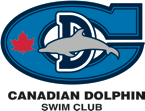 February Time Trial:Congratulations to all swimmers in the time trial.  We had some great swims with some new qualifiers for BC Champs; Sofia in the 100 breast and Lauren in the 200 back.In the 200 IM, Ryan got a new BC Champ time; Sheldon just missed his time as did Derek; Hannah improved her 200 IM time.  Zach Bordan, Julius and Zack Russell narrowly missed their 200 IM qualifying times!  Good luck at the LMR meet this weekend!  Ziad is also getting close to the 200 IM.  Best times were had in the 200 IM by; Ryan, Sheldon, Derek, Hannah, Charles, Luke, Andjela, Zach, Austin, Ruby, Eugene, Gabriela, Isabella, Julius, Zack, Zeina, Ziad, Dmitrii, Michel, Naiya, and LizThe 100 breast saw Sofia get her first BC Champ time while Jordan and Aki continued to improve in this event. Julia, Karim, Josh H., Jerry, William, Julius C., Ava, Liz, Gavin and Mutsuki all improved their times.200 back saw Maria get a new QT for BC Champs as well as Lauren get her first ever time for BC Champs!  Andrew is getting closer to the BC Champ time, just off by :03, Alex C, Yannick and Avery rounded out the event, all in best times.100 fly saw Ruby and Eugenie get best times200 free saw Zack swim to a best time and a new BC Age Group time, Michel, Dmitrii also got best times100 back had Omri get a new BC Champ time; Derek, Maria, Lauren, James L., all swam to best times in this event as well.200 breast saw Aki drop 50 seconds, Sofia swimming to a best time, just missing her second BC Champ time; Isabella and Naiya also swam to best times.100 free saw best times for the following swimmers:  Maia, Teo, Joshua R., Gavin, Tara, William and Mutsuki200 fly saw Jordan get a new BC Champ time, dropping 6 seconds and Ryan narrowly miss his BC Champ time swimming to a personal best.50 free; saw Omri get another BC Champ time, Luke getting under :30 for the first time, Julian H. tying his BT, Julia, Andjela, Karim, Eugene, Gabriella, Eugenie, Ziad all swam to best times!Congrats and GOOD LUCK at the next couple of meets – LMR Champs and LOSC LC meet.  Less than two weeks until CDSC hosts BC Age Group Champs at VAC!
GO FINS!!